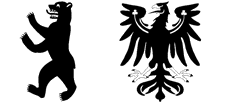 Melde- und ErgebnisformularGVBB-Hagen-Brembach-Seniorenliga 2020«Gruppe» – «Spieltag»«Datum»«Mannschaft01»«Mannschaft01»«Mannschaft02»«Mannschaft02»Captain: «Captain01»Captain: «Captain01»Captain: «Captain01»Captain: «Captain01»PaarungSpieler/inHcp.Pkt.ErgebnisPkt.Spieler/inHcp.12345678